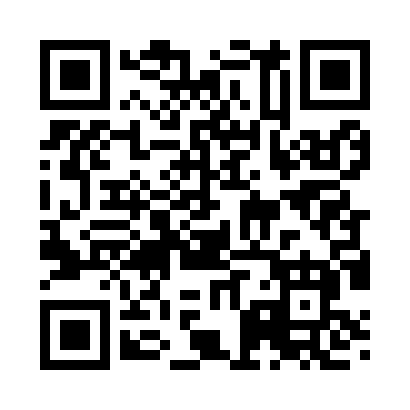 Ramadan times for Cowpens, Alabama, USAMon 11 Mar 2024 - Wed 10 Apr 2024High Latitude Method: Angle Based RulePrayer Calculation Method: Islamic Society of North AmericaAsar Calculation Method: ShafiPrayer times provided by https://www.salahtimes.comDateDayFajrSuhurSunriseDhuhrAsrIftarMaghribIsha11Mon5:505:506:5812:534:166:496:497:5612Tue5:495:496:5712:534:166:496:497:5713Wed5:485:486:5512:534:166:506:507:5814Thu5:465:466:5412:524:176:516:517:5915Fri5:455:456:5312:524:176:526:527:5916Sat5:445:446:5212:524:176:526:528:0017Sun5:425:426:5012:514:176:536:538:0118Mon5:415:416:4912:514:186:546:548:0219Tue5:405:406:4812:514:186:556:558:0320Wed5:385:386:4612:514:186:556:558:0321Thu5:375:376:4512:504:186:566:568:0422Fri5:365:366:4412:504:196:576:578:0523Sat5:345:346:4212:504:196:586:588:0624Sun5:335:336:4112:494:196:586:588:0725Mon5:315:316:4012:494:196:596:598:0726Tue5:305:306:3812:494:197:007:008:0827Wed5:295:296:3712:484:197:007:008:0928Thu5:275:276:3612:484:207:017:018:1029Fri5:265:266:3412:484:207:027:028:1130Sat5:245:246:3312:484:207:037:038:1131Sun5:235:236:3212:474:207:037:038:121Mon5:215:216:3012:474:207:047:048:132Tue5:205:206:2912:474:207:057:058:143Wed5:195:196:2812:464:207:057:058:154Thu5:175:176:2612:464:207:067:068:165Fri5:165:166:2512:464:217:077:078:166Sat5:145:146:2412:464:217:087:088:177Sun5:135:136:2312:454:217:087:088:188Mon5:125:126:2112:454:217:097:098:199Tue5:105:106:2012:454:217:107:108:2010Wed5:095:096:1912:444:217:107:108:21